Dear Year 7, class of 2023,  Welcome to our 1st Woodrush Transition Newsletter! We are really excited you are starting Woodrush in September. Starting secondary school is an exciting time but some of you may also be feeling nervous or anxious.  We want to reassure you that we will be setting up lots of innovative and interesting ways to share transition activities and information with you. We are currently working on updating our Transition area on the school website. This will provide links to the key information you need for September. We are also looking forward to meeting you during our induction day on Wednesday 5th July. In the meantime, we would like to take this opportunity to introduce ourselves and to let you know how we will help support you during your move to Secondary school. Transition Co-ordinator Miss Osborne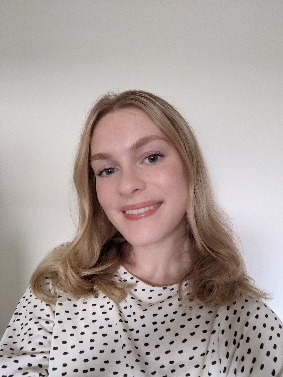 I am Miss Osborne, the Transition Co-ordinator at Woodrush.  My job is to work behind the scenes to make sure that your start at secondary school is a smooth one – talking to your primary school teachers, making sure that you get the information you need, and organising activities to support you with settling in when you start in September.Year 7 Pastoral Team  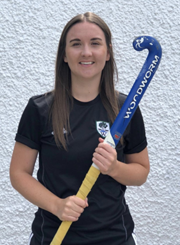  Miss Capaldi – Head of Year 7I am Miss Capaldi and I will be your Head of Year when you start Woodrush in September. I will make sure you settle in to Woodrush life and that you enjoy each day at school; learning in the classroom, meeting with friends at break & lunchtimes and getting involved in the many after school activities such as our sport, music, art and drama clubs.  Ms Francis - KS3 student engagement & student welfare lead  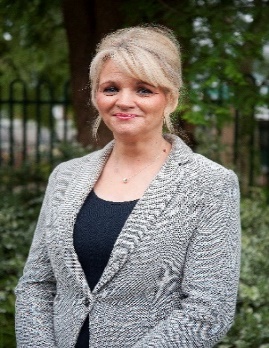 I am Ms Francis and I am looking forward to meeting you soon.  I will be there to support you throughout your KS3 journey at Woodrush. Miss Capaldi and I look forward to working together to offer all the support you will need to thrive and be happy at Woodrush.    Hopefully you will all be feeling excited about starting your next journey of your education at Woodrush. We understand some of you may be feeling nervous as well which is very normal. We know you will have lots of questions about the school day at Woodrush. Please find attached some frequently asked questions which might help. However, it is important to us that we can answer all your questions during your visit to Woodrush or on our transition section on school website. To help ensure we do this please complete this online form by Friday, 30th June.  https://forms.office.com/e/1huXeUdB1m Don’t worry, no other pupils will be able to see the questions you post.  We look forward to meeting you all soon.   Yours faithfully,  Transition Team 